Basics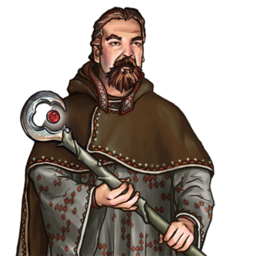 Determine terrain DC.Asses group basic progress:  4 hour base speed/10 (take the lowest in the party)Advantages or tactics.First multiply or divide due to tracking, hustling or otherNo reroll, no taking 10 or 20, no temp modifiers.Failing Advantage: -1 personal progress, unless otherwise specified.Failing by 5 or more: -1 Group progress, unless otherwise specified.Excess progress is carried over.Simple advantages (+1 group advantage)Climbing lead (hill or mountain): ClimbEvade hazards (any): SurvivalFancy footwork (any): AcrobaticsKnow the area (Any): Know(geography)Know the terrain (any): Know(nature)Notice Shortcut (any): PerceptionProfessional opinion (any): any relevant profession checks.Other Simple (Personal progress is halfed)Craft or modify tool: Craft (dc 15+/-) with 2 checks/phase.Gather supplies*: food/water (any): Survival (one person Dc 10) +1 person pr. 2 over dc.Gather supplies*: components (any): Know(arcane, nature), spellcraft, survival. Only natural accruing components.Individual Tactics.Recovery: Can cast heal spells but -5 on gaining advantage.Special movement: 4+ hours of special movement (fly, swim) moves faster, but hard to follow trail.Group TacticsForced march: +1 phase/day, but start (dc 10 fort - 1d6 non-lethal + fatigue) and end (dc 14 fort - 1d6 nonlethal and fatigue or exhausted)Hustle: group progress +1 once (second time = 1 non-lethal + fatigue) and -5 to gain advantage other then movement based.Compare to tile.* The gather supplies advantage does not count against the normal limit of advantages allowed for a terrain tile, and it can be used even in tiles which allow 0 advantages.